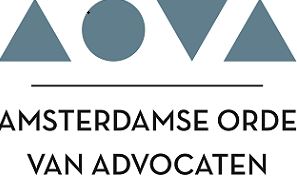 LIJST VEELGESTELDE VRAGEN VERPLICHTE PATROONSCURSUSMijn stagiaire begint in maart 2021 met de beroepsopleiding. Ik heb in het verleden al een patroonscursus gevolgd, moet ik dan nu weer een nieuwe cursus volgen? Als u langer dan drie jaar geleden een cursus hebt gevolgd, moet u nu een zes uur durende cursus volgen.Ik heb in het verleden nog nooit een patroonscursus moeten volgen maar wel gedurende mijn hele praktijk stagiaires begeleid als patroon, moet ik dan toch een cursus volgen? Ja, u moet dan een zes uur durende cursus  volgen die o.a. de volgende elementen bevat: 
 - coaching- en begeleidingsvaardigheden en andere persoonlijke kwaliteiten van de patroon;
-  gespreksvaardigheden, feedback geven;
-  bewustwording van de belangrijke rol van patroon en erkenning van die rol;
- inzicht in ontwikkelingspaden en – stappen van de stagiaire;
- timemanagement en coachen op stressbestendigheid;
- begeleiding van jonge professionals, omgang met deze generatie stagiaires;
- kennis van de vernieuwde beroepsopleiding en aansluiting op de kantoorpraktijk .Als ik nu een zes uur durende patroonscursus volg, hoe lang is de geldigheidsduur hiervan?Indien u iedere drie jaar een opfriscursus van drie uur, bijvoorbeeld in de vorm van  intervisie  doet, dan blijft de patroonscursus als het ware gelden. Mogen kantoren zelf de patroonscursus (laten) verzorgen? Ja, zolang de cursus voldoet aan de hierboven onder 2 genoemde vereisten.Bestaat er de mogelijkheid voor een vrijstelling van de cursus?Nee. Wanneer moet ik een opfriscursus volgen als ik op 12 maart 2018 een volledige patroonscursus heb gevolgd, moet dit dan voor 12 maart 2021 of mag dat in de loop van 2021? Nee, dat moet voor 12 maart 2021. Mijn stagiaire gaat parttime werken. Betekent dit dat ik na drie jaar – tijdens die stage – een opfriscursus moet volgen?
Nee, het toetsmoment is het moment van de aanvraag goedkeuring. Mocht een tweede stagiaire onder uw patronaat komen, is het afhankelijk van het moment van de aanvraag of u een herhalingscursus moet doen.Wat als ik de opfriscursus niet (tijdig) volg?Dan moet u opnieuw de zes uur durende patroonscursus  volgen als u opnieuw patroon wilt worden.